Colegio san Fernando College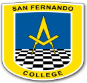 Dpto. de ArtesProfesor: Luis David Contreras Moreno.Educación Tecnológica.-Estimado estudiante, te invito a trabajar con el programa de internet Debes abrir el link y repasar los contenidos que has estudiado y otros por aprender.http://www.madrid.org/cs/Satellite?blobcol=urldata&blobheader=application%2Fpdf&blobheadername1=Content-Disposition&blobheadervalue1=filename%3DPRESENTACI%C3%93N+CURSO+B%C3%81SICO+Introducci%C3%B3n+a+Internet+(ver.+4-10).pdf&blobkey=id&blobtable=MungoBlobs&blobwhere=1271944481859&ssbinary=truekSaludos, nos  vemos  pronto.Rubrica N° 1Asignatura		: Educación TecnológicaProfesor		: Luis David Contreras MorenoNombre del Estudiante: …………………………………………………………………………………………………..Curso			: ………………………………………………Habilidades de aprendizaje: Comprender instrucciones,  aplicar.Nivel de desempeño:MB	: Muy BienB	: BienFL	: Falta por LograrNombre Docente:  Luis David Contreras MorenoGuía N°10Título de guía: uso responsable de internetObjetivo de Aprendizaje: OA 7 Usar internet y comunicación en línea para compartir y publicar información de diferente carácter con otras personas.Nombre EstudianteCurso: 6° A,B,CcriteriosIndicadores de evaluaciónMBBFLinternetIdentificas riesgos por la informaciónresponsabilidadReconoces el ciberbullyng estudiosSabes buscar ppt para estudiar en internetrepasoComprende el contenido del último linkplataformasUsa diferentes plataformas para tener información.